                 Raywood Water Supply Corporation                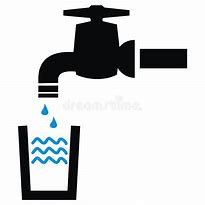 PO Box 125 Raywood, Tx 77582Phone: (936) 587-4505Fax # (936) 587-5000        Website: www.raywoodwater.com        Email: raywoodwsc@aol.comCUSTOMER INFORMATION UPDATE REQUESTIn an effort to most efficiently communicate with our customers, we ask that you take a few moments to complete the following information. It will be kept private and confidential.Customer Name: ___________________________________________________________Acc#________________Service Address: _______________________________________________________________________________City: ________________________________________________State: _____________Zip Code: ______________Description of Home:____________________________________________________________________________Mailing Address: (if different) ____________________________________________________________________City: ________________________________________________State: _____________Zip Code: ______________Home Phone: __________________________________Cell Phone: _____________________________________Email: _______________________________________________________________________________________We offer free alerts, such as boiled water notices, etc. to customers who subscribe to our website.  If you would like to be a subscriber, please indicate by checking below*Alert by:   *Cell phone _____        or             *Email_____           or            *Cell phone & Email_____*If by cell phone indicate your service such as Verizon, etc._____________________________________________Call:                                              OR                                          Mail to:                (936) 587-4505                  	         			 Raywood Water Supply Corp.                                                                               PO Box 125                                                                                             Raywood, Tx 77582SEND COPY 	        Fax to:                          OR        	               Email to:		          OR          	          Text to:               (936) 587-5000                       	  raywoodwsc@aol.com                                       (936) 776-2981  